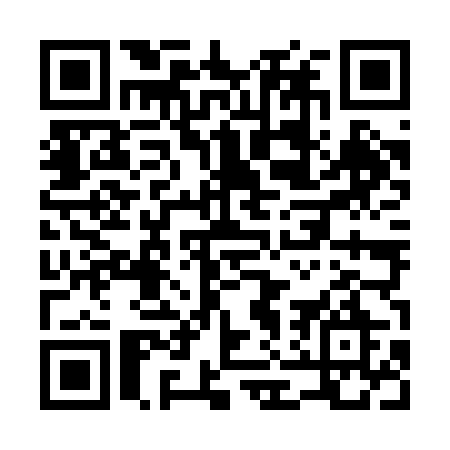 Prayer times for Zorita de los Molinos, SpainMon 1 Jul 2024 - Wed 31 Jul 2024High Latitude Method: Angle Based RulePrayer Calculation Method: Muslim World LeagueAsar Calculation Method: HanafiPrayer times provided by https://www.salahtimes.comDateDayFajrSunriseDhuhrAsrMaghribIsha1Mon4:466:512:237:369:5411:502Tue4:476:522:237:369:5411:503Wed4:486:522:237:369:5411:494Thu4:496:532:237:369:5311:495Fri4:506:542:247:369:5311:486Sat4:516:542:247:369:5311:487Sun4:526:552:247:369:5311:478Mon4:536:562:247:369:5211:469Tue4:546:562:247:369:5211:4510Wed4:556:572:247:369:5111:4511Thu4:566:582:247:369:5111:4412Fri4:576:582:257:359:5011:4313Sat4:586:592:257:359:5011:4214Sun5:007:002:257:359:4911:4115Mon5:017:012:257:359:4911:4016Tue5:027:012:257:349:4811:3917Wed5:047:022:257:349:4711:3818Thu5:057:032:257:349:4711:3619Fri5:067:042:257:339:4611:3520Sat5:087:052:257:339:4511:3421Sun5:097:062:257:339:4411:3322Mon5:107:072:257:329:4411:3123Tue5:127:072:257:329:4311:3024Wed5:137:082:257:319:4211:2925Thu5:157:092:257:319:4111:2726Fri5:167:102:257:309:4011:2627Sat5:187:112:257:309:3911:2428Sun5:197:122:257:299:3811:2329Mon5:217:132:257:299:3711:2230Tue5:227:142:257:289:3611:2031Wed5:247:152:257:279:3511:18